First Name of Application CV No 1639314Whatsapp Mobile: +971504753686 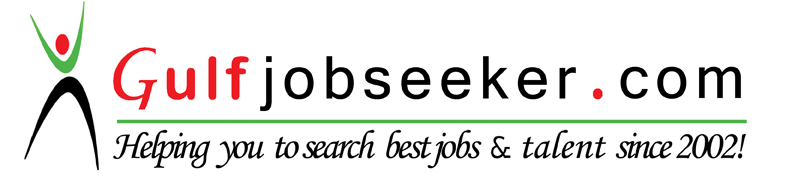 To get contact details of this candidate Purchase our CV Database Access on this link.http://www.gulfjobseeker.com/employer/services/buycvdatabase.php To be fitted for a position pertaining to my knowledge acquired from formal to informal education. A position where I serve my employer at his best interest, enhance skills and abilities, perform my responsibilities at my utmost competence and compensated fairly enough to sustain my well-being.Date of Birth	 :   June 6, 1992            Sex             	 :   Female            Civil Status     :  Single            Height	 :  5' 2"            Weight	 :  110 lbs.                    Religion	 :  Roman Catholic	Language	 :  EnglishBachelor of Science in Agricultural EngineeringCavite State University – Main Campus	Bancod, Indang, Cavite	2008-2013Profound knowledge of various computer applications and ability to research on the various computer applications, communication and listening skillsWith relevant knowledge in computers, internet, and capable of navigating Microsoft software such as Excel, Word, Foreign and Local Telegraphic TransferCounterfeit DetectionSignature VerificationGood  listener and communicator who effectively convey information verbally and in writingHighly motivated self-starter who takes initiative with minimal supervisionPassionate, knowledge-hungry learner, eager to meet challenges and quickly assimilate new concepts   Customer Service Associate     BDO Universal Bank, Inc      Manila Pasay City     December 2013 – January 2016      Duties & ResponsibilitiesPrepares for customer inquiries by studying products, services, and customer service processes.Responds to customer inquiries by understanding inquiry;Improves quality service by recommending improved processes;Counterfeit DetectionGreets clients and processes deposits, encashment of checks, and withdrawal transactions including checking of deposit slips, signature verification, and sufficiency of accounts Enters customers' transactions into computers in order to record transactions and issues computer-generated 
receipts  Counts currency, coins, and checks received, by hand or using currency-counting machine, in order to prepare them for deposit or shipment        On-the-Job Training        National Irrigation Administration (Balog –balog Multi-Purpose Project)        Matatalaib, Tarlac City        On-the-job Trainee        April – May 2012                 PCOS Technician 	     Placewell Manpower Services     Alfonso, Cavite      May 2013Election         Duties & ResponsibilitiesAssisted the May 2013 National Election as a Principal Technicianfor   Precinct   Counter   Optical   Scanner   (PCOS)   machines   in   theautomation election.Assisted the May 2013 National Election as a Principal Technicianfor   Precinct   Counter   Optical   Scanner   (PCOS)   machines   in   theautomation election.Assisted the May 2013 National Election as a Principal Technicianfor   Precinct   Counter   Optical   Scanner   (PCOS)   machines   in   theautomation election.Assisted the May 2013 National Election as a Principal Technicianfor   Precinct   Counter   Optical   Scanner   (PCOS)   machines   in   theautomation election.  Troubleshoot and Setup PCOS machine during election period. Assisted the May 2013 National Election as a Principal Technicianfor   Precinct   Counter   Optical   Scanner   (PCOS)   machines   in   theautomation election.  Troubleshoot and Setup PCOS machine during election period. Assisted the May 2013 National Election as a Principal Technicianfor   Precinct   Counter   Optical   Scanner   (PCOS)   machines   in   theautomation election.Assisted the May 2013 National Election as a Principal Technicianfor   Precinct   Counter   Optical   Scanner   (PCOS)   machines   in   theautomation election.Assisted the May 2013 National Election as a Principal Technicianfor   Precinct   Counter   Optical   Scanner   (PCOS)   machines   in   theautomation election. Assisted the May 2013 National Election as a Principal Technician for Precinct Counter Optical Scanner (PCOS) machines in the automation election. Troubleshoot and Setup PCOS machine during election period.  Maintain constant communication with the NSC (National Support Centre) to inform progress and raise problems encountered.Validate installation and operation of PCOS Machine.Maintain constant communication with security provider in safekeeping and security of PCOS machines and its peripherals.